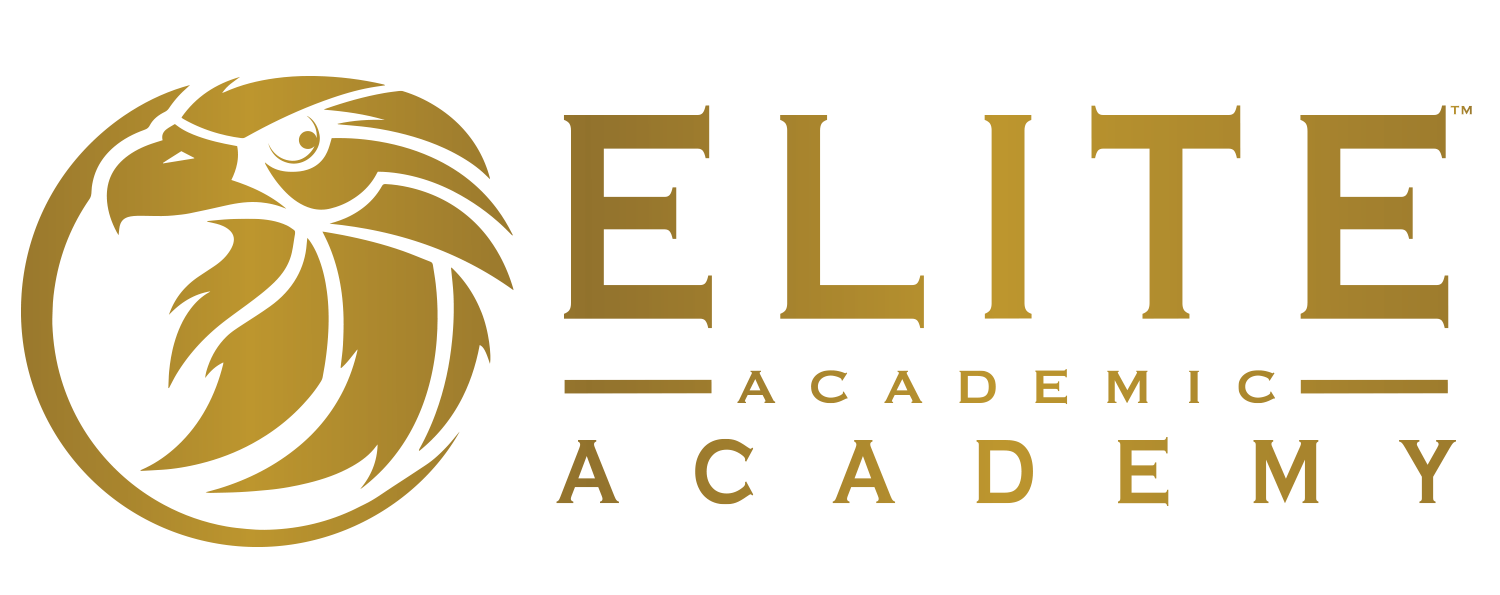 Elite Academic Academy- Lucernehttps://global.gotomeeting.com/join/942669773 United States (Toll Free): 1 877 309 2073 United States: +1 (646) 749-3129 Access Code: 942-669-77343414 Business Park Drive Temecula, CA 92590407 Winona Ave. Burbank, CA 915049921 Carmel Mountain Road #170 San Diego, CA 9212937941 Rudall Ave. Palmdale, CA 93550
NOTICE OF PUBLIC HEARING Regular Board of Education Meeting June 06, 2019 at 9:00
It is recommended the Board of Directors declare a public hearing for the purpose of reviewing the proposed LCAP Plan and Proposed Budget for the 2019-20 school year in accordance with the provisions of Education Code Section §52062.This public hearing is to allow for public comment and recommendations regarding the specific actions and expenditures proposed to be included in the Local Accountability Plan and the 2019-20 Budget at which time the Board will hear any relevant public comment. The LCAP Plan and Proposed Budget are on file and available for public review at the Elite Academic Academy, Temecula Business Offices.  After hearing comments from the public, the Board President will give notice that a vote on this item is scheduled for the June 20, 2019, Regular Board meeting.